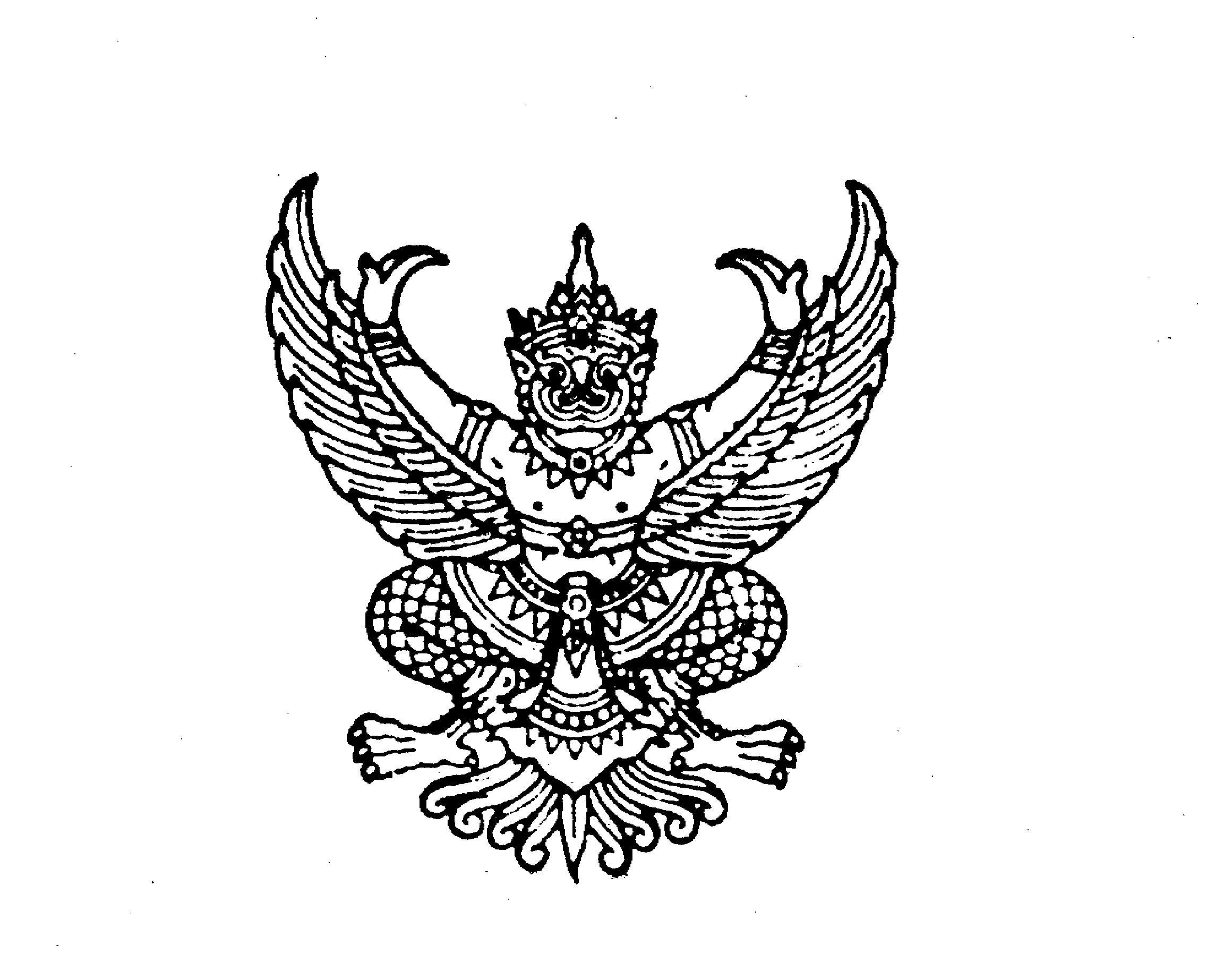 ที่  มท ๐๘๐๙.๔/                                		 สำนักงาน ก.จ. ก.ท. และ ก.อบต.                                                                          ถนนนครราชสีมา เขตดุสิต กรุงเทพฯ ๑๐๓๐๐                                                                      มิถุนายน ๒๕๖4เรื่อง  ประกาศหลักเกณฑ์และเงื่อนไขการประเมินผลงานพนักงานครูและบุคลากรทางการศึกษาเทศบาลเพื่อให้มี   
        หรือเลื่อนวิทยฐานะเรียน  ประธาน ก.จ.จ. ก.ท.จ. และ ก.อบต.จังหวัด ทุกจังหวัดสิ่งที่ส่งมาด้วย  สำเนาประกาศคณะกรรมการกลางพนักงานเทศบาล เรื่อง หลักเกณฑ์และเงื่อนไขการประเมิน
  		 ผลงานพนักงานครูและบุคลากรทางการศึกษาเทศบาลเพื่อให้มีหรือเลื่อนวิทยฐานะ (ฉบับที่ 2) พ.ศ. 2564 												จำนวน 1 ชุด			ด้วยคณะกรรมการกลางพนักงานเทศบาล (ก.ท.) ในการประชุมครั้งที่ 3/2564 เมื่อวันที่ 
25 มีนาคม 2564 ได้มีมติเห็นชอบให้แก้ไขประกาศ ก.ท. เรื่อง หลักเกณฑ์และเงื่อนไขการประเมินผลงานพนักงานครูและบุคลากรทางการศึกษาเทศบาลเพื่อให้มีหรือเลื่อนวิทยฐานะ ประกาศ ณ วันที่ ๕ มกราคม พ.ศ. ๒๕๕๐ ใน 2) ของข้อ 13.5.3 , 14.5.3  และ  15.5.3 แล้วแต่กรณี			สำนักงาน ก.ท. ขอเรียนว่ารัฐมนตรีว่าการกระทรวงมหาดไทย ในฐานะประธานกรรมการกลางพนักงานเทศบาลได้เห็นชอบลงนามในประกาศ ก.ท. เรื่อง หลักเกณฑ์และเงื่อนไขการประเมินผลงานพนักงานครูและบุคลากรทางการศึกษาเทศบาลเพื่อให้มีหรือเลื่อนวิทยฐานะ (ฉบับที่ 2) พ.ศ. ๒๕64 ดังกล่าวแล้ว จึงขอให้ สำนักงาน ก.ท.จ. ดำเนินการ ดังนี้	1. จัดทำประกาศกำหนดหลักเกณฑ์และเงื่อนไขเกี่ยวกับการบริหารงานบุคคลของเทศบาล
ให้สอดคล้องกับมาตรฐานทั่วไปที่ ก.ท. กำหนด		     (1) กรณี ก.ท.จ. ประกาศหลักเกณฑ์และเงื่อนไขดังกล่าว มีเนื้อหาเช่นเดียวกับที่ ก.ท. กำหนด ถือว่า ก.ท. ได้ให้ความเห็นชอบแล้ว มีผลให้ประกาศใช้บังคับได้	     (2) กรณี ก.ท.จ. ประกาศหลักเกณฑ์และเงื่อนไขแตกต่างจากที่ ก.ท. กำหนด ให้เสนอ ก.ท. พิจารณาให้ความเห็นชอบก่อน จึงประกาศใช้บังคับได้	2. เพื่อให้การบริหารงานบุคคลของพนักงานครูและบุคลากรทางการศึกษาเทศบาลบังเกิดผลดี เป็นไปด้วยความเรียบร้อย มีประสิทธิภาพและประสิทธิผล จึงขอให้ ก.ท.จ. ดำเนินการในเรื่องดังกล่าว
ให้แล้วเสร็จภายใน 45 วัน นับแต่วันที่ได้รับหนังสือนี้	ทั้งนี้ เพื่อให้การบริหารงานบุคคลของข้าราชการหรือพนักงานครูและบุคลากรทางการศึกษาองค์กรปกครองส่วนท้องถิ่น เป็นไปในแนวทางและมาตรฐานที่สอดคล้องกัน ขอให้ ก.จ.จ. และ ก.อบต. จังหวัด
นำมาตรฐานทั่วไปดังกล่าวนี้ ไปบังคับใช้กับข้าราชการหรือพนักงานครูและบุคลากรทางการศึกษา
สังกัดองค์การบริหารส่วนจังหวัดและองค์การบริหารส่วนตำบลด้วยโดยอนุโลม ตามเจตนารมณ์แห่งประกาศ................                                                                                                                          /คณะกรรมการ...-2-คณะกรรมการกลางข้าราชการองค์การบริหารส่วนจังหวัด เรื่อง มาตรฐานทั่วไปเกี่ยวกับการบริหารงานบุคคลข้าราชการครูและบุคลากรทางการศึกษาองค์การบริหารส่วนจังหวัด ประกาศ ณ วันที่ 4 เมษายน พ.ศ. 2549 และประกาศคณะกรรมการกลางพนักงานส่วนตำบล เรื่อง มาตรฐานทั่วไปเกี่ยวกับการบริหารงานบุคคลพนักงานครูและบุคลากรทางการศึกษาขององค์การบริหารส่วนตำบล ประกาศ ณ วันที่ 4 เมษายน พ.ศ. 2549..จึงเรียนมาเพื่อโปรดพิจารณา             ขอแสดงความนับถือ             (นายสันติธร ยิ้มละมัย)               รองอธิบดีกรมส่งเสริมการปกครองท้องถิ่น               เลขานุการ ก.จ. ก.ท. และ ก.อบต. 